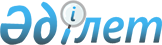 Об установлении ветеринарного режима с введением ограничительных мероприятий
					
			Утративший силу
			
			
		
					Решение акима Карауылкелдинского аульного округа Байганинского района Актюбинской области от 8 июня 2012 года № 60. Зарегистрировано Управлением юстиции Байганинского района Актюбинской области 27 июня 2012 года № 3-4-150. Утратило силу решением акима Карауылкелдинского аульного округа Байганинского района Актюбинской области от 14 августа 2012 года № 95      Сноска. Утратило силу решением акима Карауылкелдинского аульного округа Байганинского района Актюбинской области от 14.08.2012 № 95.      

В соответствии со статьей 35 Закона Республики Казахстан 23 января 2001 года № 148 «О местном государственном управлении и самоуправлении в Республики Казахстан», статьями 10-1, 27 Закона Республики Казахстан от 10 июля 2002 года № 339 «О ветеринарии», и на основании представления главного государственного ветеринарного инспектора Байганинского района от 05 июнья 2012 года, аким Карауылкелдинского аульного округа РЕШИЛ:



      1. В связи с возникновением заболевания бешенства домашних животных (собак) установить ветеринарный режим с введением ограничительных мероприятий в селе Карауылкельды, Карауылкелдинского аульного округа.



      2. Главному ветеринарному врачу Карауылкелдинского аульного округа (М. Жүгініс) организовать и провести обязательные ветеринарные мероприятия.



      3. Контроль за выполнением настоящего решения возложить на заместителя акима аульного округа (К. Избаганбет)



      4. Настоящее решение вводится в действие по истечении десяти календарных дней со дня его первого официального опубликования.      Аким Карауылкелдинского

      аульного округа:                          Е.А. Калиев
					© 2012. РГП на ПХВ «Институт законодательства и правовой информации Республики Казахстан» Министерства юстиции Республики Казахстан
				